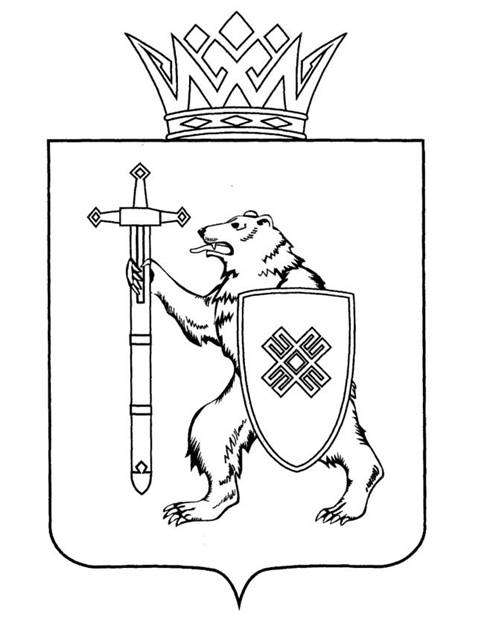 Тел. (8362) 64-14-17, 64-13-99, факс (8362) 64-14-11, E-mail: info@gsmari.ruПРОТОКОЛ № 114ЗАСЕДАНИЯ КОМИТЕТАПОВЕСТКА ДНЯ:1. О проекте постановления Государственного Собрания Республики Марий Эл «О назначении члена Квалификационной коллегии судей Республики Марий Эл – представителя общественности»Комитет решил:1. Рекомендовать Кузьмину Анну Вячеславовну к назначению членом Квалификационной коллегии судей Республики Марий Эл.2. Внести проект постановления на рассмотрение Государственного Собрания Республики Марий Эл.3. Направить проект постановления на рассмотрение комитетов Государственного Собрания Республики Марий Эл.2. О проекте постановления Государственного Собрания Республики Марий Эл «О внесении изменения в Перечень информации о деятельности Государственного Собрания Республики Марий Эл, размещаемой на  официальном сайте Государственного Собрания Республики Марий Эл»Комитет решил:1. Внести проект постановления Государственного Собрания Республики Марий Эл «О внесении изменения в Перечень информации о деятельности Государственного Собрания Республики Марий Эл, размещаемой на  официальном сайте Государственного Собрания Республики Марий Эл» на рассмотрение Государственного Собрания Республики Марий Эл.2. Направить проект постановления Государственного Собрания Республики Марий Эл «О внесении изменения в Перечень информации о деятельности Государственного Собрания Республики Марий Эл, размещаемой на  официальном сайте Государственного Собрания Республики Марий Эл» на рассмотрение комитетов Государственного Собрания Республики Марий Эл.3. О проекте постановления Государственного Собрания Республики Марий Эл «О проекте постановления Государственного Собрания Республики Марий Эл «О порядке размещения текстов постановлений Государственного Собрания Республики Марий Эл на официальном сайте «Официальное опубликование нормативных правовых актов Республики Марий Эл».Комитет решил:1. Внести проект постановления Государственного Собрания Республики Марий Эл «О порядке размещения текстов постановлений Государственного Собрания Республики Марий Эл на официальном сайте «Официальное опубликование нормативных правовых актов Республики Марий Эл» на рассмотрение Государственного Собрания Республики Марий Эл.2. Направить проект постановления Государственного Собрания Республики Марий Эл «О порядке размещения текстов постановлений Государственного Собрания Республики Марий Эл на официальном сайте «Официальное опубликование нормативных правовых актов Республики Марий Эл» на рассмотрение комитетов Государственного Собрания Республики Марий Эл.3. Поручить Потехину В.В., депутату Государственного Собрания Республики Марий Эл, члену Комитета по законодательству, представить проект постановления Государственного Собрания Республики Марий Эл 
«О порядке размещения текстов постановлений Государственного Собрания Республики Марий Эл на официальном сайте «Официальное опубликование нормативных правовых актов Республики Марий Эл» комитетам Государственного Собрания Республики Марий Эл.4. О проекте постановления Государственного Собрания Республики Марий Эл «О внесении изменений в постановление Государственного Собрания Республики Марий Эл 
«О комитетах Государственного Собрания Республики 
Марий Эл седьмого созыва».Комитет решил:1. Внести проект постановления Государственного Собрания Республики Марий Эл «О внесении изменений в Постановление Государственного Собрания Республики Марий Эл «О комитетах Государственного Собрания Республики Марий Эл седьмого созыва» на рассмотрение Государственного Собрания Республики Марий Эл.2. Направить проект постановления Государственного Собрания Республики Марий Эл «О внесении изменений в Постановление Государственного Собрания Республики Марий Эл «О комитетах Государственного Собрания Республики Марий Эл седьмого созыва» на рассмотрение комитетов Государственного Собрания Республики Марий Эл.5. О проекте закона Республики Марий Эл «Об использовании копии Знамени Победы в Республике Марий Эл».Комитет решил:1. Проект закона Республики Марий Эл «Об использовании копии Знамени Победы в Республике Марий Эл» требует дополнительного обоснования и доработки.2. Направить настоящее решение депутатам Государственного Собрания Республики Марий Эл Жезлову В.А., Зубкову Г.Г., Кириллову Е.П., Маслихину А.В., Пономареву А.С., Петухову А.О., Царегородцеву С.Н.6. О проекте закона Республики Марий Эл «О внесении изменений в Закон Республики Марий Эл «О Государственном Собрании Республики Марий Эл».Комитет решил:1. Проект закона Республики Марий Эл «О внесении изменений в Закон Республики Марий Эл «О Государственном Собрании Республики Марий Эл» не поддержать.2. Направить настоящее решение с проектом закона Республики Марий Эл «О внесении изменений в Закон Республики Марий Эл «О Государственном Собрании Республики Марий Эл» депутатам Государственного Собрания Республики Марий Эл Жезлову В.А., Зубкову Г.Г., Маслихину А.В., Царегородцеву С.Н., Кириллову Е.П.7. О проекте закона Республики Марий Эл «О внесении изменений в статью 5 Закона Республики Марий Эл «Об административных правонарушениях в Республике Марий Эл».Комитет решил:Обратиться в Управление Судебного департамента в Республике Марий Эл и Министерство внутренней политики, развития местного самоуправления и юстиции Республики Марий Эл с запросом о предоставлении информации о количестве дел об административных правонарушениях, предусмотренных частью 2 статьи 5 Закона Республики Марий Эл от 4 декабря 2002 года № 43-З «Об административных правонарушениях в Республике Марий Эл», рассмотренных мировыми судьями в Республике Марий Эл в период с 2020 года по настоящее время.Обратиться к депутатам Государственного Собрания Республики Марий Эл с просьбой направить в Комитет Государственного Собрания по законодательству информацию о количестве направленных ими депутатских запросов в органы государственной власти Республики Марий Эл, органы местного самоуправления за период с 2020 года по настоящее время, из них:о количестве ответов на эти запросы, полученных с нарушением срока, установленного статьей 26 Закона Республики Марий Эл «О статусе депутата Государственного Собрания Республики Марий Эл»;о количестве ответов, не содержащих информации по существу обращения.8. Об информации Министерства внутренних дел по Республике Марий Эл «О состоянии преступности и правопорядка в Республике Марий Эл по итогам I квартала 2023 года».Комитет решил:Информацию принять к сведению.9. РазноеПроекты федеральных законов:10. О проекте федерального закона № 338018-8 «О внесении изменения в Кодекс Российской Федерации об административных правонарушениях» (об исключении ответственности за небрежное хранение документа, удостоверяющего личность) - внесен депутатами Государственной Думы Л.Е. Слуцким, С.Д. Леоновым, 
Я.Е. Ниловым и др.;11. О проекте федерального закона № 328038-8 «О внесении изменений в Кодекс Российской Федерации об административных правонарушениях в части усиления ответственности за рекламу, распространяемую по сетям электросвязи» – внесен Законодательным собранием Ленинградской области;12. О проекте федерального закона № 330760-8 «О внесении изменений в Кодекс Российской Федерации об административных правонарушениях» (об установлении ответственности за нарушения требований в области охраны окружающей среды при эксплуатации отдельных производственных объектов) – внесен сенаторами Российской Федерации: А.В. Двойных, В.А. Лебедевым, О.В. Цепкиным, депутатами Государственной Думы Б.В. Агаевым, Г.К. Араповым и др.;13. О проекте федерального закона № 353266-8 «О внесении изменений в Кодекс Российской Федерации об административных правонарушениях» (в части установления ответственности за незаконное размещение биометрических персональных данных) - внесен депутатами Государственной Думы В.В. Володиным, И.А. Яровой, В.А. Васильевым и др.;14. О проекте федерального закона № 324821-8 «О внесении изменений в статью 7.233 Кодекса Российской Федерации об административных правонарушениях» (об уточнении ответственности за нарушение правил осуществления предпринимательской деятельности по управлению многоквартирными домами) - внесен Государственным Советом Чувашской Республики;15. О проекте федерального закона № 346781-8 «О внесении изменений в Кодекс Российской Федерации об административных правонарушениях» (об установлении ответственности за невыполнение в установленный срок законного предписания об устранении нарушений законодательства об иностранных агентах) – внесен депутатами Государственной Думы В.И. Пискаревым, А.Г. Альшевских, М.Г. Делягиным и др.16. О проекте федерального закона № 346769-8 «О внесении изменений в Кодекс Российской Федерации об административных правонарушениях» (об установлении ответственности за участие в деятельности иностранной некоммерческой неправительственной организации, сведения о структурных подразделениях которой отсутствуют в реестре) - внесен депутатами Государственной Думы В.И. Пискаревым, А.Г. Альшевских, М.Г. Делягиным и др.;17. О проекте федерального закона № 351414-8 «О внесении изменения в статью 44 Федерального закона «Об общих принципах организации публичной власти в субъектах Российской Федерации» (в части уточнения полномочий в сфере содействия занятости населения) - внесен Сенатором Российской Федерации О.Ф. Ковитиди;18. О проекте федерального закона № 332585-8 «О внесении изменений в Федеральный конституционный закон «О референдуме Российской Федерации» (по вопросам совершенствования законодательства о референдуме) - внесен депутатом Государственной Думы А.Е. Глазковой;19. О проекте федерального закона № 343502-8 «О внесении изменений в Кодекс Российской Федерации об административных правонарушениях 
(об установлении административной ответственности за размещение и (или) распространение в общественных местах рекламы сексуальных услуг) - внесен Законодательным Собранием Санкт-Петербурга;20. О проекте федерального закона № 347166-8 «О внесении изменений в статьи 78 и 79 Федерального закона «О выборах депутатов Государственной Думы Федерального Собрания Российской Федерации» 
(по вопросу размещения эмблем политических партий на информационном стенде, находящемся в помещении для голосования, и на избирательных бюллетенях) - внесен депутатом Государственной Думы Я.Е. Ниловым;21. О проекте федерального закона № 357253-8 «О внесении изменений в статью 17 Федерального закона «Об адвокатской деятельности 
и адвокатуре в Российской Федерации» (в части уточнения запрета 
на представительство в суде для лиц, статус адвоката которых прекращен в связи с совершением умышленного преступления) - внесен Правительством Российской Федерации;22. О проекте федерального закона № 648727-7 «О внесении изменений в статью 1 Федерального закона «О днях воинской славы и памятных датах России» - внесен депутатами Государственной Думы Д.А. Беликом, Д.В. Саблиным, М.С. Чижовым и др.Обращения:23. Об обращении Законодательного Собрания Республики Карелия к Заместителю Председателя Правительства Российской Федерации — Руководителю Аппарата Правительства Российской Федерации Григоренко Д.Ю. по вопросу о продлении срока действия паспорта гражданина Российской Федерации для участников специальной военной операции.По вопросам 10 – 23 о проектах федеральных законов и обращении Законодательного Собрания Республики Карелия, поступивших на рассмотрение Комитета, Комитет решил:Информацию принять к сведению.МАРИЙ ЭЛ РЕСПУБЛИКЫН КУГЫЖАНЫШ ПОГЫНЖОГОСУДАРСТВЕННОЕ СОБРАНИЕ РЕСПУБЛИКИ МАРИЙ ЭЛЗАКОНОДАТЕЛЬСТВЕ КОМИТЕТКОМИТЕТ ПО ЗАКОНОДАТЕЛЬСТВУЛенин проспект, 29-ше,Йошкар-Ола, 424001Ленинский проспект, 29,г. Йошкар-Ола, 42400115 июня 2023 года14:00Зал заседаний Государственного Собрания Республики Марий Эл